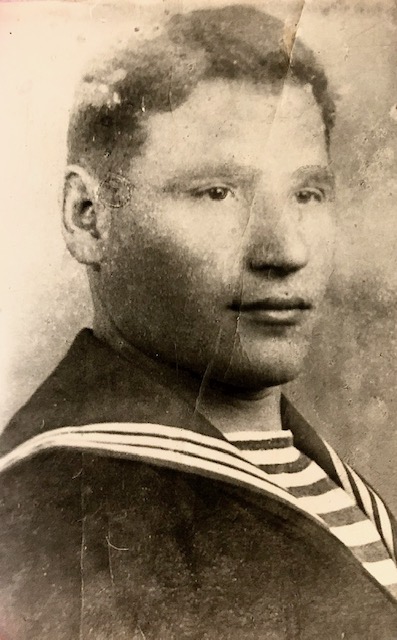 Шопин Павел Петрович1916-2000г. Севастополь